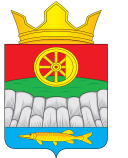                  АДМИНИСТРАЦИЯ  КРУТОЯРСКОГО СЕЛЬСОВЕТА                                            УЖУРСКОГО РАЙОНА                                          КРАСНОЯРСКОГО КРАЯ                                                                          ПОСТАНОВЛЕНИЕ30.06.2020                                           с. Крутояр                                             №  47Об утверждении плана нормотворческойдеятельности администрации Крутоярского сельсовета на второе полугодие 2020 годаВ соответствии с Федеральным законом Российской Федерации от 06.10.2003  № 131-ФЗ «Об общих принципах организации местного самоуправления в Российской Федерации». В целях организации нормотворческой деятельности администрации Крутоярского сельсовета, ПОСТАНОВЛЯЮ:1. Утвердить План нормотворческой деятельности администрации Крутоярского сельсовета на второе полугодие 2020 года, согласно приложению.5. Постановление вступает в силу в день, следующий за днем его официального опубликования в газете «Крутоярские Вести» и на официальном сайте  администрации Крутоярского сельсовета http://krutoyar- adm.gbu.su/Глава сельсовета                                                                              Е.В. Можина                                                                                                   Приложение  к                                                                                                  постановлению администрации                                                                                                   Крутоярского сельсовета                                                                                                  от 30.06.2020 № 47ПЛАНнормотворческой  деятельности  администрации  Крутоярского сельсовета на 2 полугодие 2020  года№п/пНаименование проектов нормативно-правовых актов, планируемых к принятиюСрок исполненияОтветственные за подготовку проектов нормативно-правовых актов12341.Внесение изменений и дополнений в нормативно-правовые акты администрации Крутоярский сельсоветВ течение второго полугодияСпециалисты администрации сельсовета2.Работа по протестам прокуратуры Ужурского районаВ течение второго полугодияСпециалисты администрации сельсовета3.Приведение муниципальных правовых актов в соответствии с изменениями действующего законодательстваВ течение второго полугодияСпециалисты администрации сельсовета4.Разработка и утверждение регламентов и внесение изменений в регламентыВ течение второго полугодияСпециалисты администрации сельсовета5.О мерах по предотвращению несчастных случаев на водоемах в зимний период 2020-2021 г. на территории  Крутоярского сельсовета Ужурского  районаОктябрьСпециалисты администрации сельсовета6.Об обеспечении мер пожарной безопасности в осенне-зимний пожароопасный период	 2019-2020 годов на территории Крутоярского сельсоветаОктябрьСпециалисты администрации сельсовета7.Утверждение перечня муниципальных программ Крутоярского сельсоветаДекабрьСпециалисты администрации сельсовета8.Об утверждении муниципальной Программы «Развитие культуры, спорта и молодежной политики на территории муниципального образования Крутоярский сельсовет»ДекабрьСпециалисты администрации сельсовета9.Об утверждении муниципальной программы «Развитие жилищно-коммунального хозяйства,обеспечение комфортных и безопасныхусловий жизни на  территории Крутоярского сельсовета»ДекабрьСпециалисты администрации сельсовета10.Разработка Плана нормотворческой  деятельности  администрации  муниципального образования Крутоярский сельсовет на  1 полугодие 2021 годаДекабрьЗаместитель главы